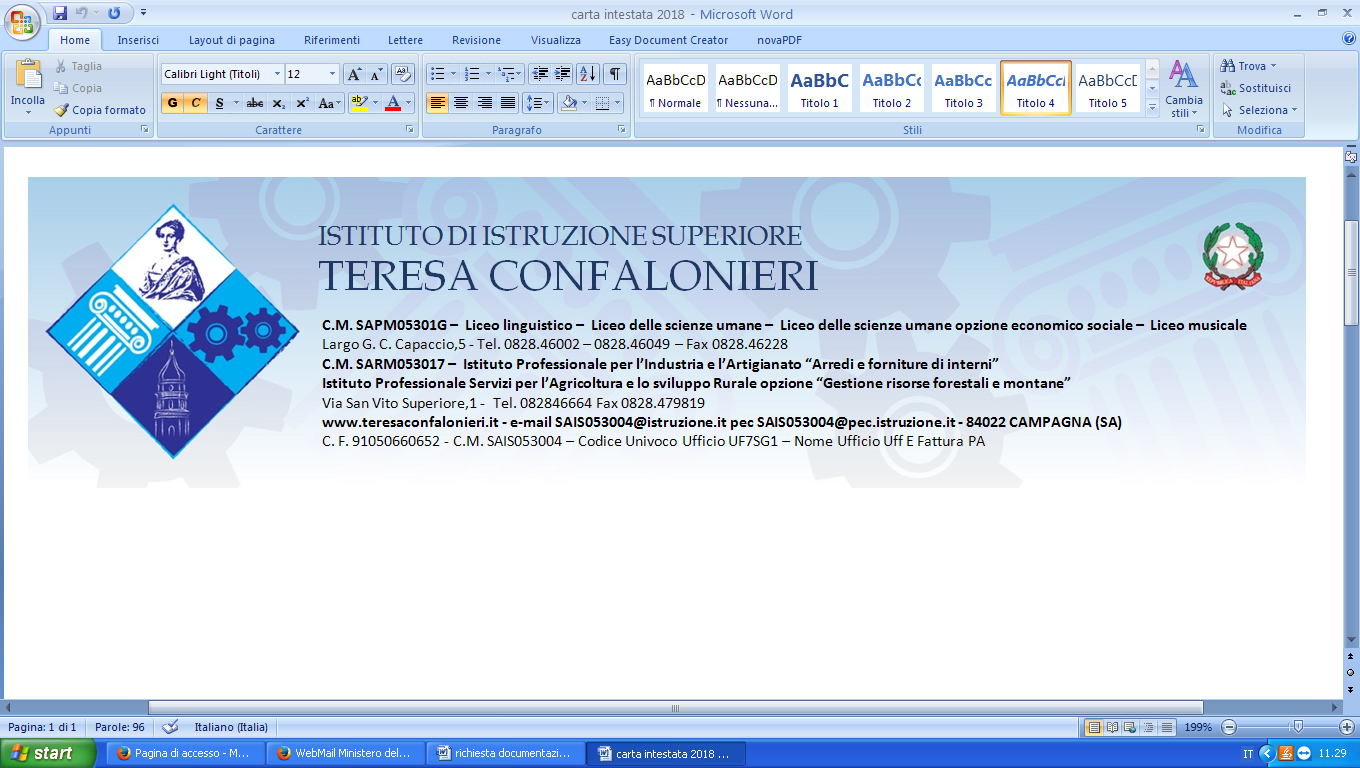 Data _____________________                                                        AL DIRIGENTE SCOLASTICOProf.ssa Giuseppina MaddaloniAutorizzano l’alunno: ____________________________________________ frequentante la classe_________________Sezione_______________di codesto Istituto a partecipare alla visita guidata/viaggio d’istruzione a _______________________ prevista per il giorno/periodo _______________________________________Nel contempo dichiarano:di essere a conoscenza del programma di viaggio;di essere a conoscenza che, durante il soggiorno, le attività si svolgeranno con la presenza dell’accompagnatore, sollevando, con la presente, il docente, il Dirigente e l’Amministrazione Scolastica da ogni responsabilità per tutti i possibili fatti illeciti che dovessero verificarsi in occasione del viaggio, dovuti all’inosservanza da parte del/della proprio/a figlio/a dalle disposizioni impartite dagli accompagnatori.Autorizzano la scuola a far prestare, in caso di necessità e di urgenza, le cure mediche che si dovessero rendere necessarie, impegnandosi fin d’ora a rimborsare, su semplice richiesta, le eventuali spese sostenute.I SOTTOSCRITTI______________________________________________________________________________        (cognome e nome della madre o di chi ne fa le veci)______________________________________________________________________________(cognome e nome del padre o di chi ne fa le veci)DataFirmeMadre o chi ne fa le veciPadre o chi ne fa le veci